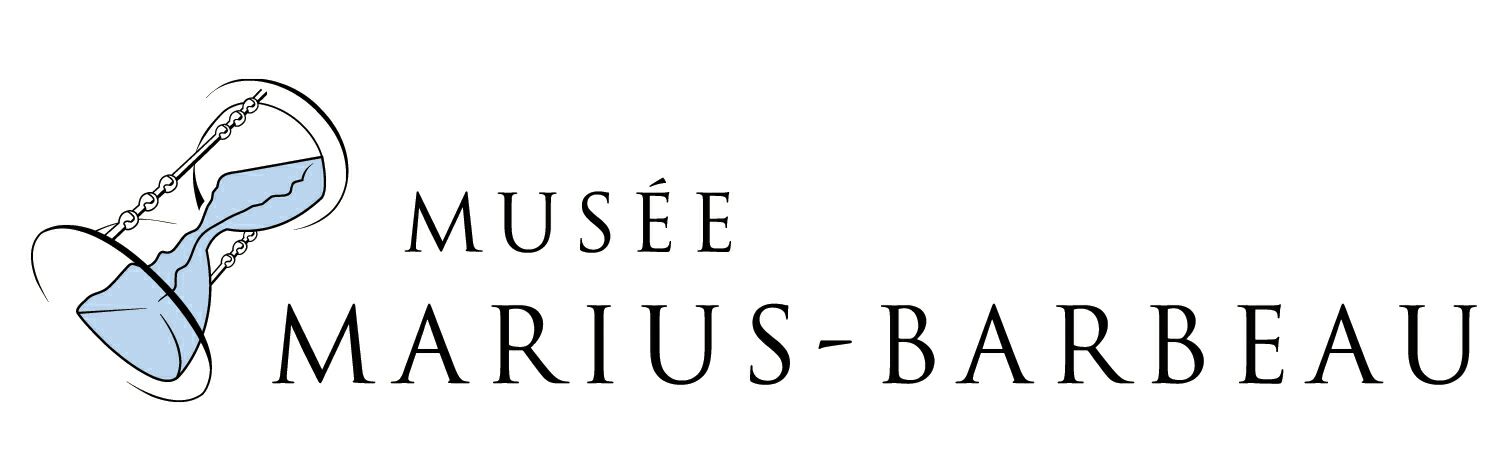 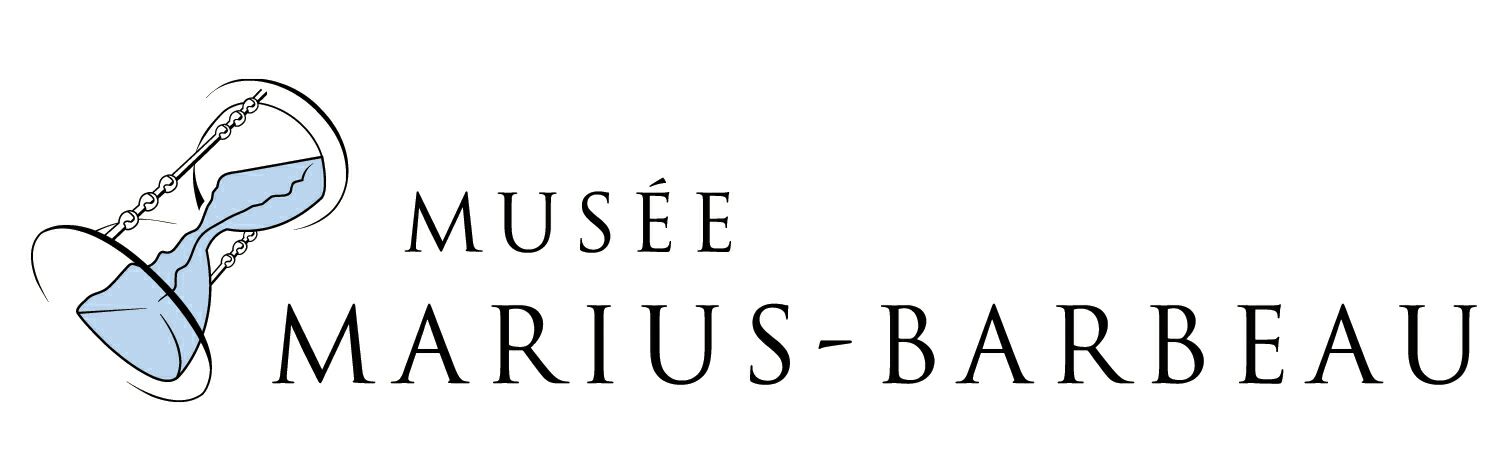 À remettre pour le 31 janvier 2018 avant 16hAPPEL DE DOSSIERS |  2019-2020FORMULAIRE D’INSCRIPTIONCOORDONNÉESPrénom : 	Nom :     		Adresse : 		Ville : 			Code postal : 	Téléphone : 	Cellulaire : 		Courriel : 		Site Internet : 	Catégorie             Relève     Mi-carrière     Professionnel    DOCUMENTS À JOINDRE    Formulaire d’inscription complété    Description du projet (en spécifiant le titre) (max. 1 page)    Démarche artistique (max. 1 page)    Curriculum vitae récent (max. 3 pages)    Dossier visuel de 10 images numérotées (format JPG max. 1 Mo             chacune)    Liste descriptive des images (numéro, titre, année, matériaux, dimensions)    Dossier de presse (s’il y a lieu) (max. 5 pages)        Envoyer à : collection@museemariusbarbeau.com 